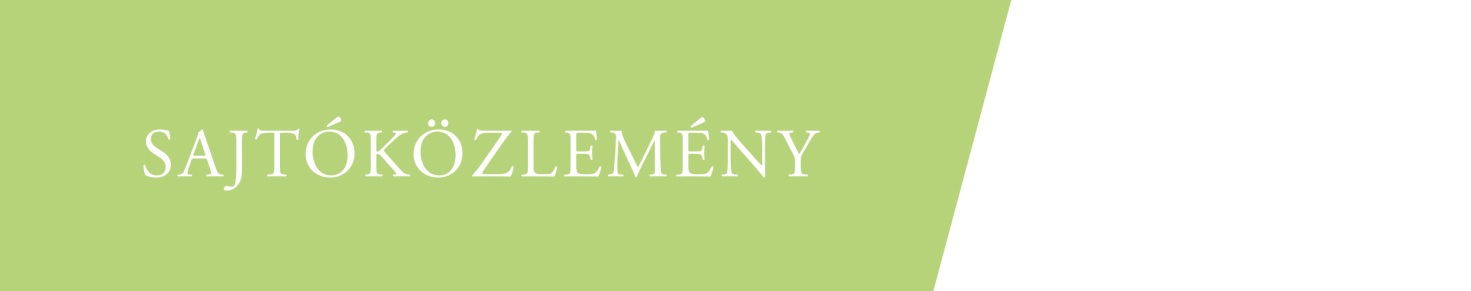 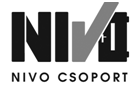 „Tűzgátló és hőszigetelt biztonsági ajtó kifejlesztése a Házak Ásza Kft. K+F projektje keretében” cimű projekt befejezéséről.A HÁZAK ÁSZA Kereskedelmi és Szolgáltatási Korlátolt Felelősségű Társaság  korszerű tűzgátló és hőszigetelt biztonsági ajtó kifejlesztését valósította meg a KFI_16-1-2016-0165 azonosító számú „Vállalatok K+F tevékenységének támogatása” (KFI_16) pályázati kiírás keretében. A kifejlesztett Tűzgátló hőszigetelt biztonsági ajtó, mely egy kiváló tűzgátló, hőszigetelő, és egyéb mechanikai tulajdonságokkal rendelkező termék, az építmények mind földfelszín alatti, mind földfelszín feletti hőhídmentes biztonságos védelmére szolgál. Ennek a 3 funkciónak, úgy mint a tűzgátlás, hőszigetelés, és biztonság nincs megfelelője a jelenlegi nyílászárók piacán, külön-külön megtalálhatóak ezek a tulajdonságok az egyes nyílászárókban, de egységesen integrált termék nincs. A kifejlesztett termék fő alkalmazási területe, a lakóépületek, ahol is a hőszigetelés és tűzgátlás mellett a biztonságnak is kiemelt jelentősége van. További alkalmazás a közösségi épületek főleg szállodák, és bevásárló központok, valamint irodaházak, ahol a biztonság mellett a tűzgátló funkció bír kiemelt jelentőséggel. A fejlesztés a terveknek megfeleleően 2018.08.31. nappal sikeresen befejeződőtt. A proejekt kezdési időpontja: 2017.01.01.A projekt megvalósulása: 2018.08.31A Projekt megvalósítása  összköltségből  valósult meg, melyből a Támogató, a Nemzeti Kutatási, Fejlesztési és Innovációs Alapból összesen  vissza nem térítendő támogatást biztosított. 